July 10, 2020In Re: R-2019-3015162Via electronic service only due to Emergency Order at M-2020-301926(SEE ATTACHED LIST)Pennsylvania Public Utility Commission v. UGI Utilities, Inc. – Gas DivisionRate CaseCancellation Notice	This is to inform you of the following cancellation:Type:		Initial Telephonic Evidentiary HearingDate/Time:	Tuesday, July 14, 2020		at 10:00 a.m.				Wednesday, July 15, 2020		at 09:00 a.m.				Thursday, July 16, 2020		at 09:00 a.m.		Presiding:	Deputy Chief Administrative Law Judge Christopher Pell	Please mark your records accordingly.Cc:	ALJ Pell	TUS            June Perry             Nils Hagen-Frederiksen             Denise McCracken             Kelsey Robbins            File Room            Calendar File	R-2019-3015162 - PA PUBLIC UTILITY COMMISSION v. UGI UTILITIES INC

 
KENT D MURPHY SENIOR COUNSEL
*MICHAEL SWERLING ASSISTANT GENERAL COUNSEL
*DANIELLE JOUENNE ESQUIRE
UGI UTILITIES INC - GAS DIVISION
460 NORTH GULPH ROAD
KING OF PRUSSIA PA  19406
610.337.1000
610.992.3763
610.992.3203
*ACCEPTS eSERVICE

DAVID B MACGREGOR ESQUIRE
POST & SCHELL PC
FOUR PENN CENTER
1600 JOHN F KENNEDY BOULEVARD
PHILADELPHIA PA  19103-2808
215.587.1197
dmacgregor@postschell.com
Via e-mail only due to Emergency Order at M-2020-3019262 

MICHAEL W HASSELL ESQUIRE
JESSICA R ROGERS ESQUIRE
DEVIN T RYAN ESQUIRE
GARRETT P LENT ESQUIRE 
POST & SCHELL PC
17 NORTH SECOND STREET 12TH FLOOR
HARRISBURG PA  17101-1601
717.612.6029
717.731.1970
717.612.6052
717.612.6032
ACCEPTS eSERVICE

SCOTT B GRANGER ESQUIRE
PA PUC BUREAU OF INVESTIGATION & ENFORCEMENT
SECOND FLOOR WEST
400 NORTH STREET
HARRISBURG PA  17120
717.425.7593
ACCEPTS eSERVICE
PHILLIP DEMANCHICK ATTORNEY
BARRETT SHERIDAN ESQUIRE
DARRYL A LAWRENCE ESQUIRE
OFFICE OF CONSUMER ADVOCATE
555 WALNUT STREET 5TH FLOOR
FORUM PLACE
HARRISBURG PA  17101
717.783.5048
ACCEPTS eSERVICE

STEVEN C GRAY ASST SMALL BUSINESS ADVOCATE 
OFFICE SMALL BUSINESS ADVOCATE
555 WALNUT ST 1ST FLOOR
FORUM PLACE 
HARRISBURG  PA  17101
717.783.2525
sgray@pa.gov
Via e-mail only due to Emergency Order at M-2020-3019262
 JOHN SWEET LEGAL COUNSEL
ELIZABETH R MARX ESQUIRE
RIA PEREIRA ATTORNEY
PA UTILITY LAW PROJECT
118 LOCUST STREET
HARRISBURG PA  17101
717.701.3837
717.236.9486
717.710.3839
ACCEPTS eSERVICE
JOSEPH L VULLO ESQUIRE
BURKE VULLO REILLY ROBERTS
1460 WYOMING AVENUE
FORTY FORT PA  18704
570.288.6441
ACCEPTS eSERVICE*DERRICK PRICE WILLIAMSON ESQUIRE
BARRY A NAUM COUNSEL 
SPILMAN THOMAS & BATTLE PLLC
1100 BENT CREEK BOULEVARD SUITE 101
MECHANICSBURG PA  17050
717.795.2740
717.795.2742
*ACCEPTS eSERVICE 
bnaum@spilmanlaw.com
Via e-mail only due to Emergency Order at M-2020-3019262
*DANIEL CLEARFIELD ESQUIRE
*CARL SHULTZ ESQUIRE
KRISTINE MARSILIO ESQUIRE
ECKERT SEAMANS CHERIN & MELLOTT LLC 
213 MARKET STREET
HARRISBURG PA  17101
717.237.7173
717.255.3742
717.237.6000
*ACCEPTS eSERVICE
kmarsilio@eckertseamans.com
Via e-mail only due to Emergency Order at M-2020-3019262

MARTHA VERBONITZ ATTORNEY
TOBYHANNA ARMY DEPOT
11 HAP ARNOLD BOULEVARD
TOBYHANNA PA  18466-5054
570.615.7210
ACCEPTS eSERVICE 
JOHN MCNUTT ATTORNEY
9275 GUNSTON ROAD SUITE 4315
FORT BELVOIR VA  22060
ACCEPTS eSERVICE 
DAVID P ZAMBITO ESQUIRE
JONATHAN NASE ESQUIRE
COZEN O'CONNOR
17 NORTH SECOND ST SUITE 1410
HARRISBURG PA  17101
717.703.5892
717.773.4191
ACCEPTS eSERVICE 
 
MICAH CAMERON
SAINT JOSEPH'S CENTER
40 HIGH STREET
APT 1
PITTSTON PA  18640
570.852.1715
ACCEPTS eSERVICE 

DAVID TORAKEO
517 GRANDVIEW AVENUE
CAMP HILL PA  17011
717.737.9378
davidtorakeo@hotmail.com
Via e-mail only due to Emergency Order at M-2020-3019262
SARAH HANLE56 S. WOLFE STREET, APT. #1MANHEIM, PA  17545Sarahhanle3@gmail.comVia e-mail only due to Emergency Order at M-2020-3019262
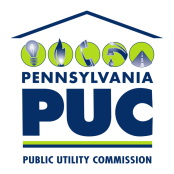  PUBLIC UTILITY COMMISSIONOffice of Administrative Law Judge400 NORTH STREET, HARRISBURG, PA 17120IN REPLY PLEASE REFER TO OUR FILE